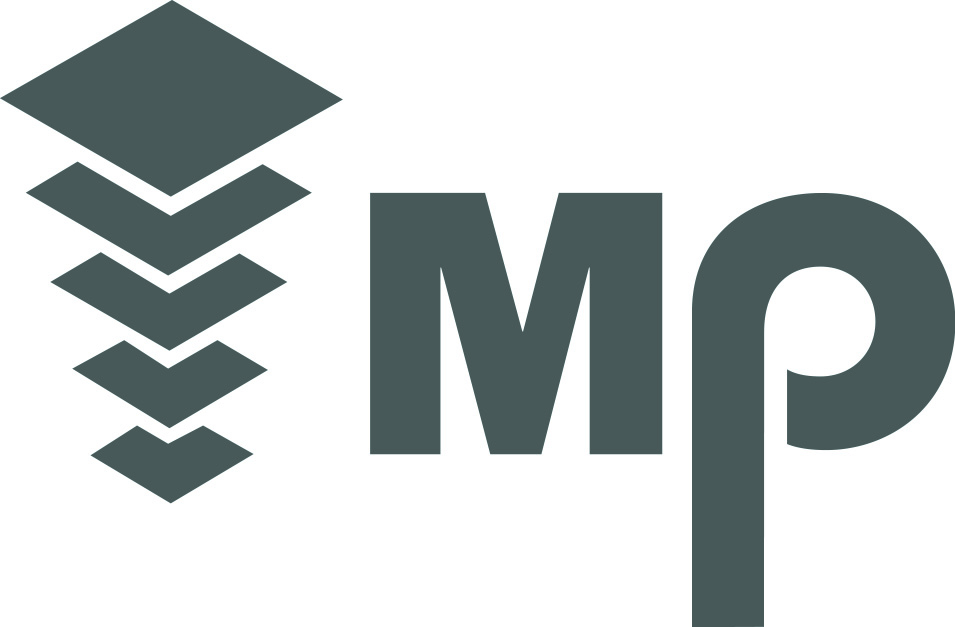        MÉMOIRE DESCRIPTIF - MP H GAMME STANDARD							                          mplifts.com                               CARACTÉRISTIQUESType :				Ascenseur hydrauliqueCharge :	De 320 kg jusqu'à 6500 kg pour la série « C » et jusqu'à 1000 kg pour la série « S »Capacité :	De 4 jusqu'à 86 personnes pour la série « C » et jusqu'à 13 personnes pour la série « S »Vitesse :			0.63 m/s, 0.52 m/s et 0.4 m/s Parcours :			Jusqu'à 27m.Arrêts :				10 arrêtsEmbarquements :	Un embarquement, double embarquement à 180º, double embarquement à 90º et triple embarquement.CABINEModèle :			MP CARevolution, Séries C et DPORTES DE CABINEType :				Automatique. Télescopique 2 vantaux.Finition :			Finition inoxydable (X02)PORTES PALIÈRESType :				Automatique. Télescopique 2 vantaux. Finition :			Époxy RAL 7044Résistance au feu conforme	EN 81-58:                                   E120, EW60BOÎTES À BOUTONS DE CABINEModèle :			Colonne ou FUSION avec MP CARevolutionFinition :			Acier plastifié (Optionnel : Finition inoxydable (X02))Bouton-poussoir :	Bouton-poussoir en plastique de polycarbonate ignifuge illuminé par des Leds(Optionnel : Bouton-poussoir mécanique en inox avec illumination de l'élément couronne)Indicateur de cabine :		Écran de 2 chiffres de leds de 7 segments				Optionnel : Écran LCD				Optionnel : Écran TFTSécurité :			Plafond et téléphone d'urgence.       MÉMOIRE DESCRIPTIF - MP H GAMME STANDARD							                          mplifts.com                               BOÎTES À BOUTONS PALIÈREModèle :			P001, sur le cadre de la porteFinition :			Plaque en acier inoxydable (X02)Bouton-poussoir :	Bouton-poussoir mécanique en plastique de polycarbonate ignifuge illuminé par des LedsOptionnel : Bouton-poussoir mécanique en inox avec illumination de l'élément couronneEnregistrement :		Logo de couleur noire (par laser)MANŒUVREType :	MP Sélective ou universelle.Emplacement :	Emplacement libre dans le local des machines pour la série « C ».Dans l'armoire pour la série « S » Finition Époxy. Distance recommandée < 10 mètresINSTALLATION ÉLECTRIQUE	Prémontée avec des connecteurs « Plug & Play ».CENTRALE HYDRAULIQUE	Vannes électromécaniques MP sava3.				Secours automatique.AMORTISSEURS		En polyuréthane avec socle métallique inclusGUIDES			Calibrés/ Rabotés				Conforme ISO 7465FIXATIONS			Supports de fixation et chevilles pour cloison en béton. PUISSANCETension de force : 		Triphasée de 380 vÉclairage : 			220 vFréquence : 			50 Hz.